高雄市六龜區高雄客運時刻表相關資訊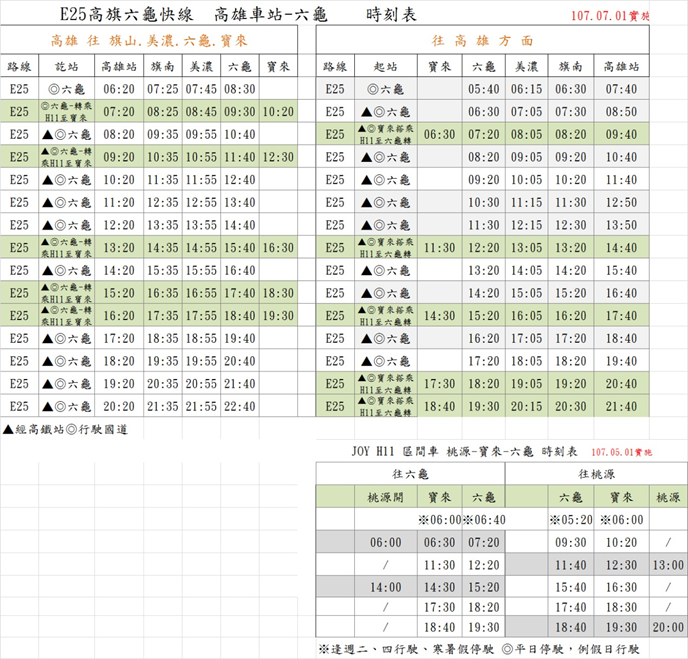 